_______________________________________				9:30         or     11:30 class Last Name, First Name					        circle class timeDo Something!                                                                                                               Due Tues. June 20 (typed) ….15 points   Use the Do Something! diagram on the back of this paper to complete this assignment.  Use lecture notes, class discussion, information learned in other courses and/or The Lorax video as reference.DirectionsClearly highlight all areas on the diagram where you would like to reduce your impact on Earth’s natural resources.  NOTE: if you have ideas for change that are not on the handout, please feel to add them to the Do Something! diagram and highlight them as well.  Identify the ONE choice you believe would have the most significant positive impact on the environment over the long-term (generations to come). In the space provided below, please give the rationale for your choice in 3-4 short, clearly worded bullet points. 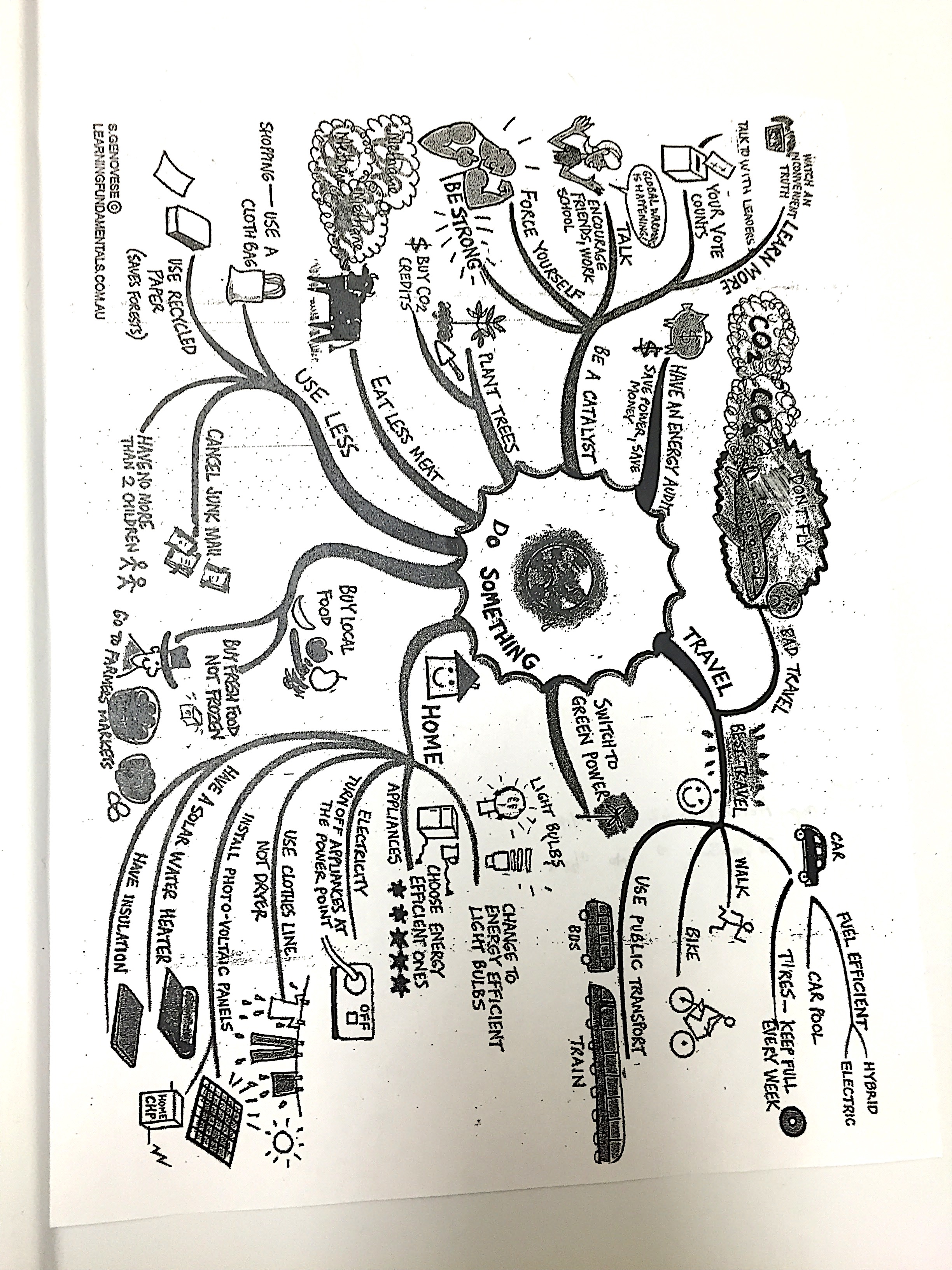 